هو الله- ای یاران عبدالبهآء حمد خدا را که نسیم...عبدالبهآء عباساصلی فارسی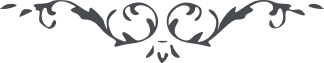 لوح رقم (324) – من آثار حضرت عبدالبهاء – مکاتیب عبد البهاء، جلد 8، صفحه 234هو اللهای یاران عبدالبهآء حمد خدا را که نسیم جنت ابهی یاران را بوله و حرکت آورده و رشحات سحاب عنایت طراوت و لطافت بخشیده و نغمه و آهنگ ملکوت ابهی بوجد و طرب آورده این خبر سبب سرور و حبور عبدالبهآء ء شده لهذا وجدی موفور و شوقی ما فوق تصور اهل شعور حاصل گردیده و بدرگاه احدیت عجز و نیاز شده که یاران را وجدی جدید و سروری بدیع حاصل گردد و روز بروز نفحات الهیه انتشار یابد و نفوس ترقی کند و قلوب پاک و مقدس از هوا و هوس گردد نور وحدت انسانی پرتو افکند و یگانگی آزادگان و اتحاد یاران جلوه نماید سرور و حبوری بی‌اندازه حاصل گردد عقول حیران ماند و نفوس شادمان شود و علیکم البهآء الابهی (ع ع)